DOMANDA PER L'ASSEGNAZIONE DI UN ALLOGGIODI EDILIZIA RESIDENZIALE PUBBLICA(L.R. 36/2005 e s.m.i.  / Regolamento Comunale per l'assegnazione degli alloggi ERP. )AL SIG. SINDACOCOMUNE DI RIPE SAN GINESIO
UFFICIO SEGRETERIAIl sottoscritto .......................................................................................................................nato a ...........................................................................il ....................................................residente in ......................................................., Via ...............................................n. .......con recapiti telefonici ai nn°. ……………………..............................................................codice fiscale 			Visto il bando di concorso pubblicato da Codesto Comune in data _________________CHIEDE	Di poter conseguire l'assegnazione di un alloggio di edilizia residenziale pubblica adeguato alle esigenze del proprio nucleo familiare.	A tal fine dichiara, ai sensi del D.P.R. 28.12.2000 n. 445, sotto la sua personale responsabilità e cosciente della responsabilità penale cui può andare incontro in caso di affermazioni false o contenenti dati non veritieri:(barrare con una crocetta sull'apposito quadratino completando gli spazi vuoti)A)  di essere cittadino italiano o di Stato aderente alla Unione Europea (indicare la nazionalità)	................................................................................................................................................................ovveroA1) di essere cittadino di altro Stato (indicare la nazionalità).....................................................................e di essere titolare diCarta di Soggiorno (Permesso di soggiorno CE)Permesso di Soggiorno di durata almeno biennale B) di avere la residenza anagrafica nel Comune di RIPE SAN GINESIO in Via ......................................n°.......ovveroB1) di avere attività lavorativa nel Comune di RIPE SAN GINESIO presso la Ditta .................................................................................C)  di non essere titolare in tutto il territorio nazionale della proprietà, uso, usufrutto o altro diritto reale di godimento, di altra abitazione considerata adeguata alle esigenze del proprio nucleo familiare ai sensi dell'art. 2, c.2 della L.R. n.36/2005 che non sia stata dichiarata unità collabente ai fini del pagamento dell'imposta comunale sugli immobili (IMU);D) che il valore ISEE in corso di validità del proprio nucleo familiare corrisponde ad €. ..................................:E)    Non aver avuto precedenti assegnazioni in  proprietà o con patto di futura vendita di un alloggio realizzato con contributi pubblici o precedenti finanziamenti agevolati in qualunque forma concessi dallo Stato o da Enti pubblici, salvo che l'alloggio non sia più utilizzabile o sia perito senza aver dato luogo a indennizzo o a risarcimento del danno.I)	che tutti i componenti del proprio nucleo familiare possiedono i requisiti di cui alle precedenti lettere 	C) E) . L)	che il proprio nucleo familiare, così come definito dall'art. 2, c.1, lett. C) della L.R. 36/2005 ed art. 3 vigente Regolamento comunale, è il seguente:DICHIARAZIONI PER L'ATTRIBUZIONE DEL PUNTEGGIO (FACOLTATIVE) Il sottoscritto dichiara inoltre, ai sensi del D.P.R. 28.12.2000 n. 445 di trovarsi nelle seguenti condizioniCONDIZIONI SOGGETTIVE                            NOTA BENEIn caso di parità di punteggio, viene data precedenza nella collocazione in graduatoria e nell'ordine alle domande che abbiano conseguito punteggi per le seguenti condizioni:alloggio da rilasciarsi per i seguenti motivi:a seguito di provvedimento esecutivo di rilascio, non intimato per inadempienza contrattuale,a seguito di verbale esecutivo di conciliazione giudiziaria,a seguito di ordinanza di sgombero,a seguito di sentenza del tribunale che sancisca la separazione tra coniugi e l'assegnatario sia la parte soccombentealloggio improprio,alloggio procurato a titolo precario,alloggio inadeguato alle esigenze del nucleo familiare ai sensi art. 2 c.2) L.R. 36/05,presenza di portatori di handicap nel nucleo familiare,presenza di minori nel nucleo familiare.Se nonostante l'applicazione dei criteri sopra citati permane la parità di condizioni, viene data precedenza ai soggetti in possesso di indicatore ISEE più basso.In caso di ulteriore parità si procede al sorteggio.Data .....................................................................FIRMA								 .....................................................................Si allega copia fotostatica di in documento di identità del sottoscrittoreAllega i seguenti documenti:Copia fotostatica del  Documento di identità....................................................................................................................................................................................................................................................................................................................................................................................................................................................................................................INFORMATIVA SULLA TUTELA DEI DATI PERSONALI D.LEG.VO 196/03Tutti i dati personali trasmessi dai concorrenti con la domanda di partecipazione al concorso saranno trattati ai sensi del D.Lgs. 196/03, esclusivamente per le modalità di gestione del presente bando.Consenso al trattamento dei dati personali e sensibiliai sensi nuovo T.U. Privacy (D.Lgs.196/03)Il sottoscritto ________________________________________ nato a  ___________________ il ____________, residente in ________________________, Via __________________________ acquisite le informazioni sopra riportate, fornite dal titolare del trattamento ai sensi del D.Lgs. n. 196/2003, e consapevole, in particolare, che il trattamento riguarderà i "dati" sensibili, vale a dire i dati "idonei a rivelare l'origine razziale ed etnica, le convinzioni religiose, filosofiche o di altro genere, le opinioni politiche, l'adesione ai partiti, sindacati, associazioni od organizzazioni a carattere religioso, filosofico, politico o sindacale, nonché i dati personali idonei a rilevare lo stato di salute e la vita sessuale", presta il suo consenso per il trattamento dei dati necessari allo svolgimento delle operazioni indicate nell'informativa.________________________________________(firma del dichiarante in forma estesa e leggibile)GLOSSARIOAi fini della presente domanda si intende per:Nucleo familiare: si intende quello composto dal richiedente, dal coniuge non legalmente separato, dai soggetti con i quali convive e da quelli considerati a suo carico ai fini IRPEF, salva l'ipotesi in cui un componente, ad esclusione del coniuge non legalmente separato, intenda costituire un nucleo familiare autonomo.Non fanno parte del nucleo familiare le persone conviventi per motivi di lavoro.La convivenza è attestata dalla certificazione anagrafica, che dimostra la sussistenza di tale stato di fatto da almeno due anni antecedenti la scadenza dei singoli bandi. Tale limite temporale non è richiesto in caso di incremento naturale della famiglia ovvero derivante da adozione e tutela. Alloggio Improprio: si intende l'unità immobiliare avente caratteristiche tipologiche di fatto incompatibili con l'utilizzazione ad abitazione o priva di almeno tre degli impianti igienici di cui all'art.7, ultimo comma, del D.M. 5 Luglio 1975.Rientrano comunque in detta categoria, le baracche, le stalle, le grotte, le caverne, i sotterranei, le soffitte, i bassi, i garages, le cantine e gli alloggi per i quali ricorrono tutte le fattispecie previste per alloggio antigienico.Alloggio Antigienico: si intende l'abitazione per la quale ricorrono almeno una delle seguenti fattispecie: 1) altezza media interna utile di tutti i locali inferiore a metri 2,50 ridotti a metri 2,2 per vani accessori; 2) presenza di stanza da bagno carente di almeno due degli impianti di cui all'art.7, ultimo comma del D.M. 5 Luglio 1975.Alloggio Inadeguato: si considera abitazione inadeguata alle esigenze del nucleo familiare quella avente una superficie utile calpestabile inferiore a: mq.30 per un nucleo familiare composto da una persona;mq. 45 per un nucleo familiare composto da due persone;mq.54 per un nucleo familiare composto da tre persone;mq.63 per un nucleo familiare composto da quattro persone;mq.80 per un nucleo familiare composto da cinque persone;mq.90 per un nucleo familiare composto da sei o più persone. Portatori di Handicap: si intendono sia gli invalidi civili, sia i soggetti riconosciuti tali ai sensi della L. 104/92:Per Invalidi civili, ai sensi dell'art.2, comma 2. della L.n.118/1971, si intendono i cittadini affetti da minorazioni congenite od acquisite, anche a carattere progressivo, compresi gli psichici per oligofrenie di carattere organico o dismetabolico, insufficienze mentali derivanti da difetti sensoriali e funzionali che abbiano subito una riduzione permanente della capacità lavorativa non inferiore ad un terzo, o se minori di 18 anni, che abbiano difficoltà persistenti a svolgere i compiti e le funzioni proprie dell'età. Ai soli fini dell'assistenza socio-sanitaria e della concessione delle indennità di accompagnamento, si considerano mutilati ed invalidi i soggetti ultrasessantacinquenni che abbiano difficoltà persistenti a svolgere i compiti e le funzioni proprie della loro età.Per Portatore di handicap, ai sensi dell'art.3 comma 1, della L.104/1992, si intende colui che presenta una minorazione fisica, psichica o sensoriale, stabilizzata o progressiva, che è causa di difficoltà di apprendimento, di relazione o di integrazione lavorativa e tale da determinare un processo di svantaggio sociale o di emarginazione.Applicare la marca da bollo da € 16,00N.COGNOME E NOMEPARENTELAPARENTELADATA E LUOGO DI NASCITADATA E LUOGO DI NASCITAATTIVITA' LAVORATIVAATTIVITA' LAVORATIVA123456789101Che la condizione economica riferita al proprio nucleo familiare è la seguente (reddito ISEE espresso in €.):Che la condizione economica riferita al proprio nucleo familiare è la seguente (reddito ISEE espresso in €.):Che la condizione economica riferita al proprio nucleo familiare è la seguente (reddito ISEE espresso in €.):Che la condizione economica riferita al proprio nucleo familiare è la seguente (reddito ISEE espresso in €.):Che la condizione economica riferita al proprio nucleo familiare è la seguente (reddito ISEE espresso in €.):RISERVATO ALL'UFFICIO
(Non compilare)RISERVATO ALL'UFFICIO
(Non compilare)1N° componenti nucleo familiareN° componenti nucleo familiarefino a 4.000fino a 8.000da  limite accesso ERPIstruttoriaDefinitiva1                   1                   1      2     0     01                   2-3                   2-3      3    2     11                   4-5                   4-5     4     3      21                   oltre 5                   oltre 5      5     4      3112Numero dei componenti del nucleo familiareNumero dei componenti del nucleo familiareNumero dei componenti del nucleo familiareNumero dei componenti del nucleo familiareNumero dei componenti del nucleo familiare2Nucleo familiare composto almeno da tre persone.............................Nucleo familiare composto almeno da tre persone.............................Nucleo familiare composto almeno da tre persone.............................Nucleo familiare composto almeno da tre persone.............................      12Nucleo familiare composto da quattro-cinque persone......................Nucleo familiare composto da quattro-cinque persone......................Nucleo familiare composto da quattro-cinque persone......................Nucleo familiare composto da quattro-cinque persone......................      22Nucleo familiare composto da almeno 6 persone.................................Nucleo familiare composto da almeno 6 persone.................................Nucleo familiare composto da almeno 6 persone.................................Nucleo familiare composto da almeno 6 persone.................................      33Presenza di persone anziane (con età superiore a 65 anni) nel nucleo familiare richiedente Presenza di persone anziane (con età superiore a 65 anni) nel nucleo familiare richiedente Presenza di persone anziane (con età superiore a 65 anni) nel nucleo familiare richiedente Presenza di persone anziane (con età superiore a 65 anni) nel nucleo familiare richiedente Presenza di persone anziane (con età superiore a 65 anni) nel nucleo familiare richiedente 3Presenza di un anziano nel nucleo familiare ........................................Presenza di un anziano nel nucleo familiare ........................................Presenza di un anziano nel nucleo familiare ........................................Presenza di un anziano nel nucleo familiare ........................................      13Presenza di due anziani nel nucleo familiarePresenza di due anziani nel nucleo familiarePresenza di due anziani nel nucleo familiarePresenza di due anziani nel nucleo familiare      23Presenza di tre o più anziani nel nucleo familiare ..............................Presenza di tre o più anziani nel nucleo familiare ..............................Presenza di tre o più anziani nel nucleo familiare ..............................Presenza di tre o più anziani nel nucleo familiare ..............................      34Presenza di uno o più portatori di handicap, certificata dalle competenti autorità, nel nucleo familiare richiedente:Presenza di uno o più portatori di handicap, certificata dalle competenti autorità, nel nucleo familiare richiedente:Presenza di uno o più portatori di handicap, certificata dalle competenti autorità, nel nucleo familiare richiedente:Presenza di uno o più portatori di handicap, certificata dalle competenti autorità, nel nucleo familiare richiedente:Presenza di uno o più portatori di handicap, certificata dalle competenti autorità, nel nucleo familiare richiedente:44.1L. n. 118/71–L. 508/88–D.L.G. 509/88–L. 18/80–L. 381 e 382/70–L. 124/98L. n. 118/71–L. 508/88–D.L.G. 509/88–L. 18/80–L. 381 e 382/70–L. 124/98L. n. 118/71–L. 508/88–D.L.G. 509/88–L. 18/80–L. 381 e 382/70–L. 124/98L. n. 118/71–L. 508/88–D.L.G. 509/88–L. 18/80–L. 381 e 382/70–L. 124/9844.1dal  34% al 66% .........................................................................dal  34% al 66% .........................................................................dal  34% al 66% .........................................................................      244.1dal 67% al 99% ........................................................................dal 67% al 99% ........................................................................dal 67% al 99% ........................................................................      2,544.1100%100%100%      344.1100% con accompagno ..............................................................100% con accompagno ..............................................................100% con accompagno ..............................................................      3,544.1due o più disabili con oltre il 33% due o più disabili con oltre il 33% due o più disabili con oltre il 33%       444.2L. 104/92L. 104/92L. 104/92L. 104/9244.2Handicap con carattere di permanenza ......................................Handicap con carattere di permanenza ......................................Handicap con carattere di permanenza ......................................      244.2Handicap grave con carattere di permanenza ............................Handicap grave con carattere di permanenza ............................Handicap grave con carattere di permanenza ............................      344.2Due o più disabili gravi con carattere di permanenza ................Due o più disabili gravi con carattere di permanenza ................Due o più disabili gravi con carattere di permanenza ................      44N.B.: i punteggi di cui ai punti 4.1 e 4.2 non sono cumulabili. In caso di possesso di ambedue le tipologie di handicap, verrà presa in considerazione la situazione più favorevole per il nucleo familiare richiedenteN.B.: i punteggi di cui ai punti 4.1 e 4.2 non sono cumulabili. In caso di possesso di ambedue le tipologie di handicap, verrà presa in considerazione la situazione più favorevole per il nucleo familiare richiedenteN.B.: i punteggi di cui ai punti 4.1 e 4.2 non sono cumulabili. In caso di possesso di ambedue le tipologie di handicap, verrà presa in considerazione la situazione più favorevole per il nucleo familiare richiedenteN.B.: i punteggi di cui ai punti 4.1 e 4.2 non sono cumulabili. In caso di possesso di ambedue le tipologie di handicap, verrà presa in considerazione la situazione più favorevole per il nucleo familiare richiedenteN.B.: i punteggi di cui ai punti 4.1 e 4.2 non sono cumulabili. In caso di possesso di ambedue le tipologie di handicap, verrà presa in considerazione la situazione più favorevole per il nucleo familiare richiedente5Presenza di minori di età non superiore ai 10 anni nel nucleo familiarePresenza di minori di età non superiore ai 10 anni nel nucleo familiarePresenza di minori di età non superiore ai 10 anni nel nucleo familiarePresenza di minori di età non superiore ai 10 anni nel nucleo familiarePresenza di minori di età non superiore ai 10 anni nel nucleo familiare5Presenza di un minore nel nucleo familiare .........................................Presenza di un minore nel nucleo familiare .........................................Presenza di un minore nel nucleo familiare .........................................Presenza di un minore nel nucleo familiare .........................................      0,55Presenza di due minori nel nucleo familiare ........................................Presenza di due minori nel nucleo familiare ........................................Presenza di due minori nel nucleo familiare ........................................Presenza di due minori nel nucleo familiare ........................................      15Presenza di tre minori nel nucleo familiare ..........................................Presenza di tre minori nel nucleo familiare ..........................................Presenza di tre minori nel nucleo familiare ..........................................Presenza di tre minori nel nucleo familiare ..........................................      1,55Presenza di quattro o più minori nel nucleo familiare .........................Presenza di quattro o più minori nel nucleo familiare .........................Presenza di quattro o più minori nel nucleo familiare .........................Presenza di quattro o più minori nel nucleo familiare .........................      26Nuclei familiari monoparentali con minori a caricoNuclei familiari monoparentali con minori a caricoNuclei familiari monoparentali con minori a caricoNuclei familiari monoparentali con minori a caricoNuclei familiari monoparentali con minori a carico6Nucleo monoparentale con un figlio a carico ......................................Nucleo monoparentale con un figlio a carico ......................................Nucleo monoparentale con un figlio a carico ......................................Nucleo monoparentale con un figlio a carico ......................................      26Nucleo monoparentale con due figli a carico .......................................Nucleo monoparentale con due figli a carico .......................................Nucleo monoparentale con due figli a carico .......................................Nucleo monoparentale con due figli a carico .......................................      36Nucleo monoparentale con tre o più figli a carico ...............................Nucleo monoparentale con tre o più figli a carico ...............................Nucleo monoparentale con tre o più figli a carico ...............................Nucleo monoparentale con tre o più figli a carico ...............................      47Nuclei familiari composti esclusivamente da giovani di età non superiore a 30 anni e non inferiore a 18 anniNuclei familiari composti esclusivamente da giovani di età non superiore a 30 anni e non inferiore a 18 anniNuclei familiari composti esclusivamente da giovani di età non superiore a 30 anni e non inferiore a 18 anniNuclei familiari composti esclusivamente da giovani di età non superiore a 30 anni e non inferiore a 18 anniNuclei familiari composti esclusivamente da giovani di età non superiore a 30 anni e non inferiore a 18 anni7Nucleo familiare composto da n. 1 giovane .......................................Nucleo familiare composto da n. 1 giovane .......................................Nucleo familiare composto da n. 1 giovane .......................................Nucleo familiare composto da n. 1 giovane .......................................      27Nucleo familiare composto da n. 2 giovaniNucleo familiare composto da n. 2 giovaniNucleo familiare composto da n. 2 giovaniNucleo familiare composto da n. 2 giovani      37Nucleo familiare composto da n. 3 o più giovani ........................................Nucleo familiare composto da n. 3 o più giovani ........................................Nucleo familiare composto da n. 3 o più giovani ........................................Nucleo familiare composto da n. 3 o più giovani ........................................      48Nuclei familiari composti esclusivamente da persone anziane di età superiore a 65 anni, anche soliNuclei familiari composti esclusivamente da persone anziane di età superiore a 65 anni, anche soliNuclei familiari composti esclusivamente da persone anziane di età superiore a 65 anni, anche soliNuclei familiari composti esclusivamente da persone anziane di età superiore a 65 anni, anche soliNuclei familiari composti esclusivamente da persone anziane di età superiore a 65 anni, anche soli8Nuclei familiari composti esclusivamente da persone anziane di età superiore a 65 anni, anche soliNuclei familiari composti esclusivamente da persone anziane di età superiore a 65 anni, anche soliNuclei familiari composti esclusivamente da persone anziane di età superiore a 65 anni, anche soliNuclei familiari composti esclusivamente da persone anziane di età superiore a 65 anni, anche soli      28Nuclei familiari composti esclusivamente da persone anziane di età superiore a 70 anni, anche soliNuclei familiari composti esclusivamente da persone anziane di età superiore a 70 anni, anche soliNuclei familiari composti esclusivamente da persone anziane di età superiore a 70 anni, anche soliNuclei familiari composti esclusivamente da persone anziane di età superiore a 70 anni, anche soli      38Nuclei familiari composti esclusivamente da persone anziane di età superiore a 75 anni, anche soliNuclei familiari composti esclusivamente da persone anziane di età superiore a 75 anni, anche soliNuclei familiari composti esclusivamente da persone anziane di età superiore a 75 anni, anche soliNuclei familiari composti esclusivamente da persone anziane di età superiore a 75 anni, anche soli      48N.B.: Non sono cumulabili tra loro i punteggi di cui ai numeri 3 ed 8 N.B.: Non sono cumulabili tra loro i punteggi di cui ai numeri 3 ed 8 N.B.: Non sono cumulabili tra loro i punteggi di cui ai numeri 3 ed 8 N.B.: Non sono cumulabili tra loro i punteggi di cui ai numeri 3 ed 8 9Presenza in graduatoria in anni decorrenti a ritroso dal giorno di pubblicazione del bandoPresenza in graduatoria in anni decorrenti a ritroso dal giorno di pubblicazione del bandoPresenza in graduatoria in anni decorrenti a ritroso dal giorno di pubblicazione del bandoPresenza in graduatoria in anni decorrenti a ritroso dal giorno di pubblicazione del bando      0,5 (per anno per un massimo di 10 anni)10Residenza nel Comune in anni decorrenti a ritroso dal giorno di pubblicazione del bandoResidenza nel Comune in anni decorrenti a ritroso dal giorno di pubblicazione del bandoResidenza nel Comune in anni decorrenti a ritroso dal giorno di pubblicazione del bandoResidenza nel Comune in anni decorrenti a ritroso dal giorno di pubblicazione del bando      0,25 (per ogni anno superiore al quinto fino al quindicesimo)       CONDIZIONI  OGGETTIVE       CONDIZIONI  OGGETTIVE       CONDIZIONI  OGGETTIVE       CONDIZIONI  OGGETTIVERISERVATO ALL'UFFICIORISERVATO ALL'UFFICIO       CONDIZIONI  OGGETTIVE       CONDIZIONI  OGGETTIVE       CONDIZIONI  OGGETTIVE       CONDIZIONI  OGGETTIVEIstruttoriaDefinitiva1Di abitare in un alloggio improprio da almeno 2 anni alla data di pubblicazione del bando .................................................................................1Abitazione in un alloggio improprio da almeno 2 anni dalla data di pubblicazione del bando     21Abitazione in un alloggio improprio da almeno 3 anni dalla data di pubblicazione del bando     31Abitazione in un alloggio improprio da almeno 4 anni dalla data di pubblicazione del bando     41(accertamento da effettuarsi da parte del Comune in fase istruttoria)Di abitare in un alloggio antigienico da almeno 2 anni alla data di pubblicazione del bando ..................................................................................Abitazione in un alloggio antigenico da almeno 2 anni alla data di pubblicazione del bando     1Abitazione in un alloggio antigenico da almeno 3 anni alla data di pubblicazione del bando     2( da allegare alla domanda il certificato delle Autorità competenti)3Di abitare in alloggio inadeguato da almeno 2 anni alla di pubblicazione del bando3Abitazione in un alloggio inadeguato da almeno 2 anni alla data di pubblicazione del bando     13Abitazione in un alloggio inadeguato da almeno 3 anni alla data di pubblicazione del bando     23 bisDi abitare a titolo locativo in alloggio non accessibile, ai sensi della normativa vigente in materia di barriere architettoniche, da parte di un portare di handicap, che necessita per cause non transitorie dell'ausilio della sedia a ruote ....................................................................................3 bisAbitazione a titolo locativo in alloggio non accessibile da almeno un anno antecedente la pubblicazione del bando     13 bisAbitazione a titolo locativo in alloggio non accessibile da almeno due anni antecedente la pubblicazione del bando     23 bis( tale condizione fisica deve essere comprovata mediante attestazione di strutture sanitarie pubbliche)4Di abitare in locali procurati a titolo precario da organi preposti alla Assistenza Pubblica .................................................................................4Da almeno un anno antecedente la pubblicazione del bando     14Da almeno due anni antecedente la pubblicazione del bando     24Da almeno tre anni antecedente la pubblicazione del bando     34  ( da allegare alla domanda il certificato delle Autorità competenti)5Di abitare in un alloggio da rilasciarsi per uno dei seguenti motivi:5a seguito di provvedimento esecutivo  di rilascio, non intimato per                     inadempienza contrattuale (da  4 punti)a seguito di verbale esecutivo di conciliazione giudiziaria (da  4 punti)a seguito di ordinanza di sgombero (da  4 punti)a seguito di sentenza del Tribunale che sancisca la separazione tra coniugi e l'assegnatario sia la parte soccombente ai sensi dell’art.20 septies, comma 2 (da  4 punti)( da allegare alla domanda i provvedimenti delle Autorità competenti)Il punteggio viene graduato dal Comune in relazione alla data di esecuzione del provvedimento come da prospetto seguente:5esecuzione del rilascio fissata entro sei mesi dalla pubblicazione del bando ..............................................................................................     45esecuzione del rilascio fissata entro un anno dalla pubblicazione del bando ..............................................................................................     35esecuzione del rilascio fissata dopo oltre un anno dalla pubblicazione del bando ......................................................................................     2Non sono cumulabili tra loro i punteggi di cui ai numeri  1), 2), 3), 4)TOTALE PUNTITOTALE PUNTI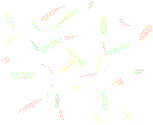 